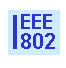 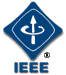 IEEE P802.21.1 Media Independent Services and Use Cases Meeting Minutes of the IEEE P802.21m and 802.21.1 Task Groups Chair: Subir DasMeeting Minutes of the IEEE P802.21m +IEEE 802.21.1 Task Group Joint Teleconference Wednesday, February 12, 2016 (7:30-9:00 AM, US EDT) Participants: Yoshikazu Hanatani (Toshiba) Hyeong Ho Lee (ETRI)Jin Seek Choi (Hanyang Univerisity)Tomoki   Takazoe (Panasonic) Yoshihiro Ohba (Toshiba) Lily Chen (NIST) Subir Das (ACS)Chair called the meeting to order at 7:35am and mentioned the policy and no LOA has been declared. Agenda: Discuss LB#8 comments Discuss LB#9 Comments Editor mentioned LB#8 comment resolution file DCN 21-16-009-07-REVPCmt #51 is revised. It was decided to delete the text. Cmt #173, #176 are withdrawn with the understanding is that Chair will work with IEEE-SA to obtain the URLs. Editor mentioned LB#9 comment resolution file DCN 21-16-008-05-SAUCEditor reminded members to provide contributions related to their comments. Lily Chen presented DCN 21-16-0029-00-REVP to address Cmt#106-109. Yoshi gave the background of the proposal and IETF had discussed this approach for Mobile IP related protocols. Using a poorly defined (a naïve) PRF to secure the messages is not a good idea. This was a concern expressed by members. If PRF is used, it should be either a block cipher mode or WG needs to define a good cipher mechanism. The question was asked why single radio handover can’t use the .21a specification. Direct vs. indirect communication from MN to TPoS discussion took place. Call ended at 8:40 am 